X ВСЕРОССИЙСКИЙ 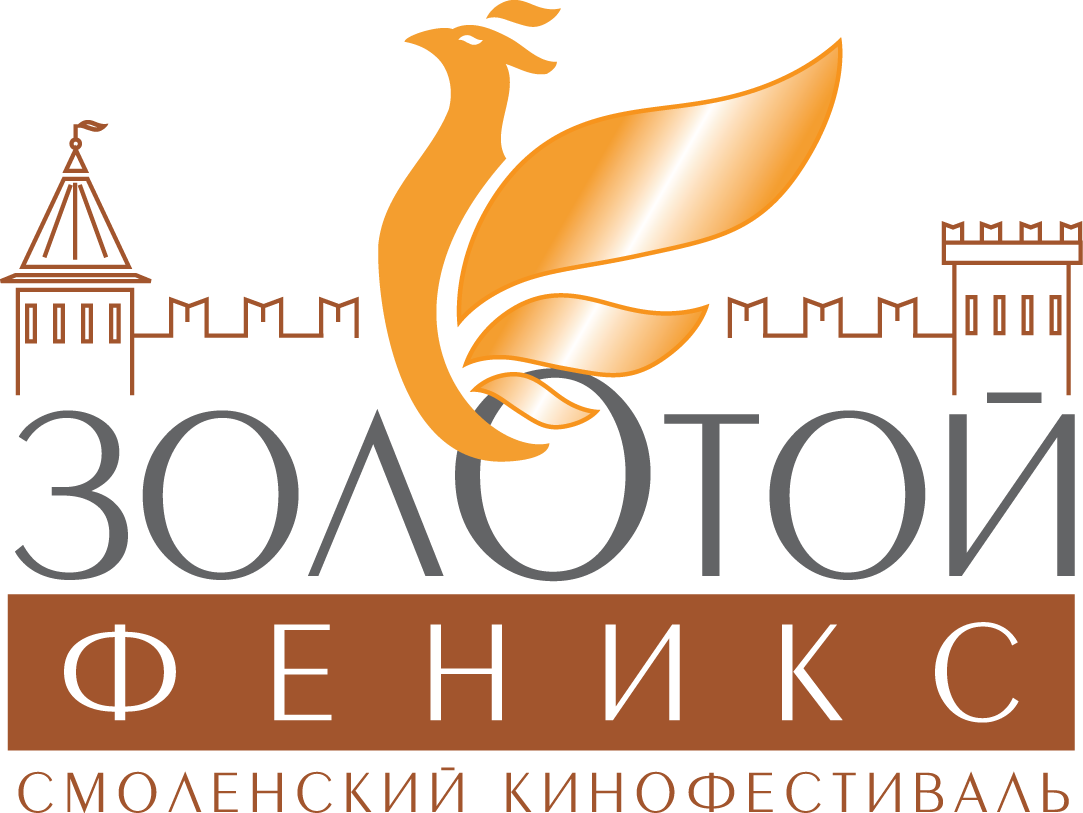 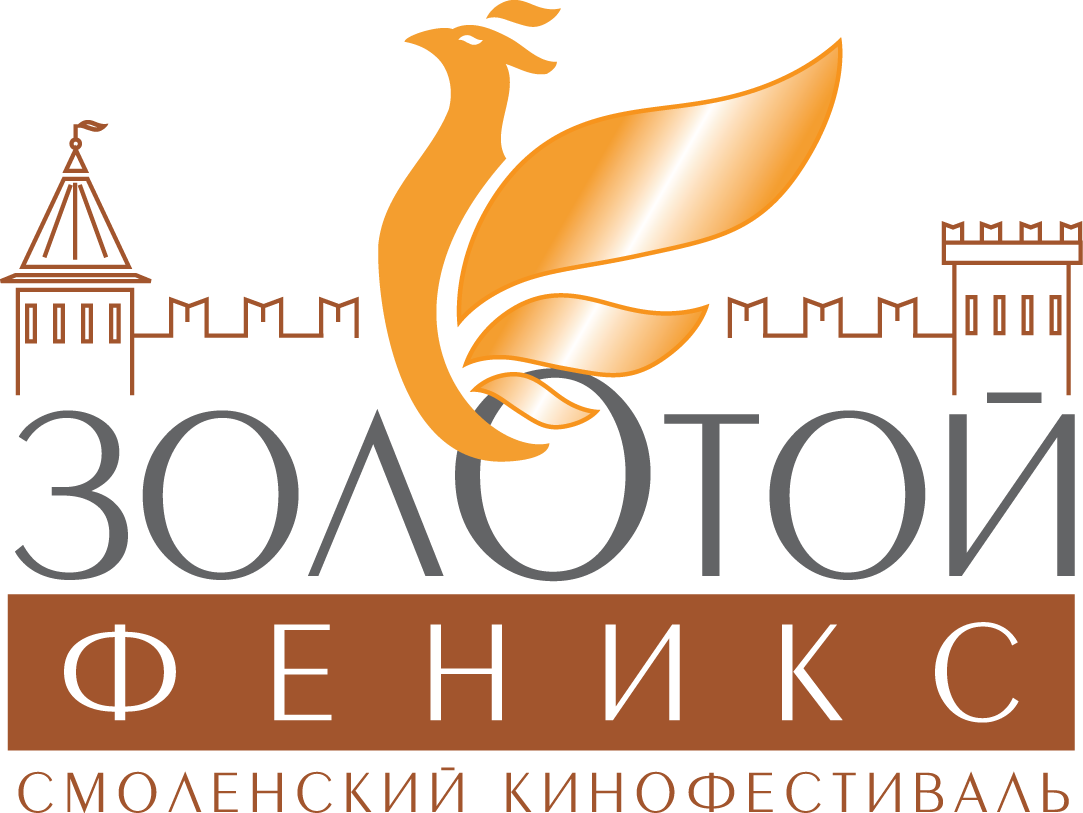 КИНОФЕСТИВАЛЬ АКТЕРОВ-РЕЖИССЕРОВ«ЗОЛОТОЙ ФЕНИКС»3−7 сентября, Смоленск, 2017Заявка на участиеНазвание фильма: ____________________________________________________________________Продолжительность _________ мин.   	    Год производства ________   Страна производства: ____________________ Национальный язык фильма: ____________________Вид носителя:        Кинопленка       DVD       BETACAMВладелец прав на фильмНазвание организации ________________________________________________________________Контактное лицо _____________________________________________________________________Телефон ( ____ ) ______________   Факс ( ____ ) ______________   E-mail ____________________Студия-производительНазвание организации ________________________________________________________________Контактное лицо _____________________________________________________________________Телефон ( ____ ) ______________   Факс ( ____ ) ______________   E-mail ____________________Режиссер _____________________________    Автор сценария ______________________________Оператор _____________________________    Композитор _________________________________Исполнители ролей (актеры) _________________________________________________________________________________________________________________________________________________________________________________________________________________________________Продюсеры _________________________________________________________________________Аннотация на фильм:______________________________________________________________________________________________________________________________________________________________________________________________________________________________________________________________________________________________________________________________________________________________________________________________________________________________________________________________________________________________________________________________________________________________________________________________________________________________________________________________________________________________________________________________________________________________________________________________________________________________________________________________Сведения о режиссереФ.И.О. ___________________________________________   Дата рождения ____________________Место рождения ___________________________________   Телефон ( ____ ) __________________   Биография _____________________________________________________________________________________________________________________________________________________________________________________________________________________________________________________________________________________________________________________________________________________________________________________________________________________________________________________________________________________________________________________________________________________________________________________________________________________________________________________________________________________________________________________________________________________________________________________________________________________________________________________Фильмография режиссераПриложения:  Фотография режиссера       Кадры из фильма       VHS копия фильмаДата заполнения заявки _________________ 2017 годаЗаявки принимаются до 1 августа 2017 г.Адрес подачи заявок по почте:Россия, 123056, г. Москва, ул. Васильевская 13  
Факс: (499) 254 21 00; Телефон: (499) 251 58 89 
Электронный адрес: info@kinogildia.ruПодробности на сайте www.directorfest.ruГод производстваНазвание фильмаЖанр